Профессия «Автомеханик»2 курс, группа АМ189Дисциплина «Техническая механика»Преподаватель: Чулкова Юлия Борисовна7.04.2020г.        Тема Практическая работа.                  Расчет передачи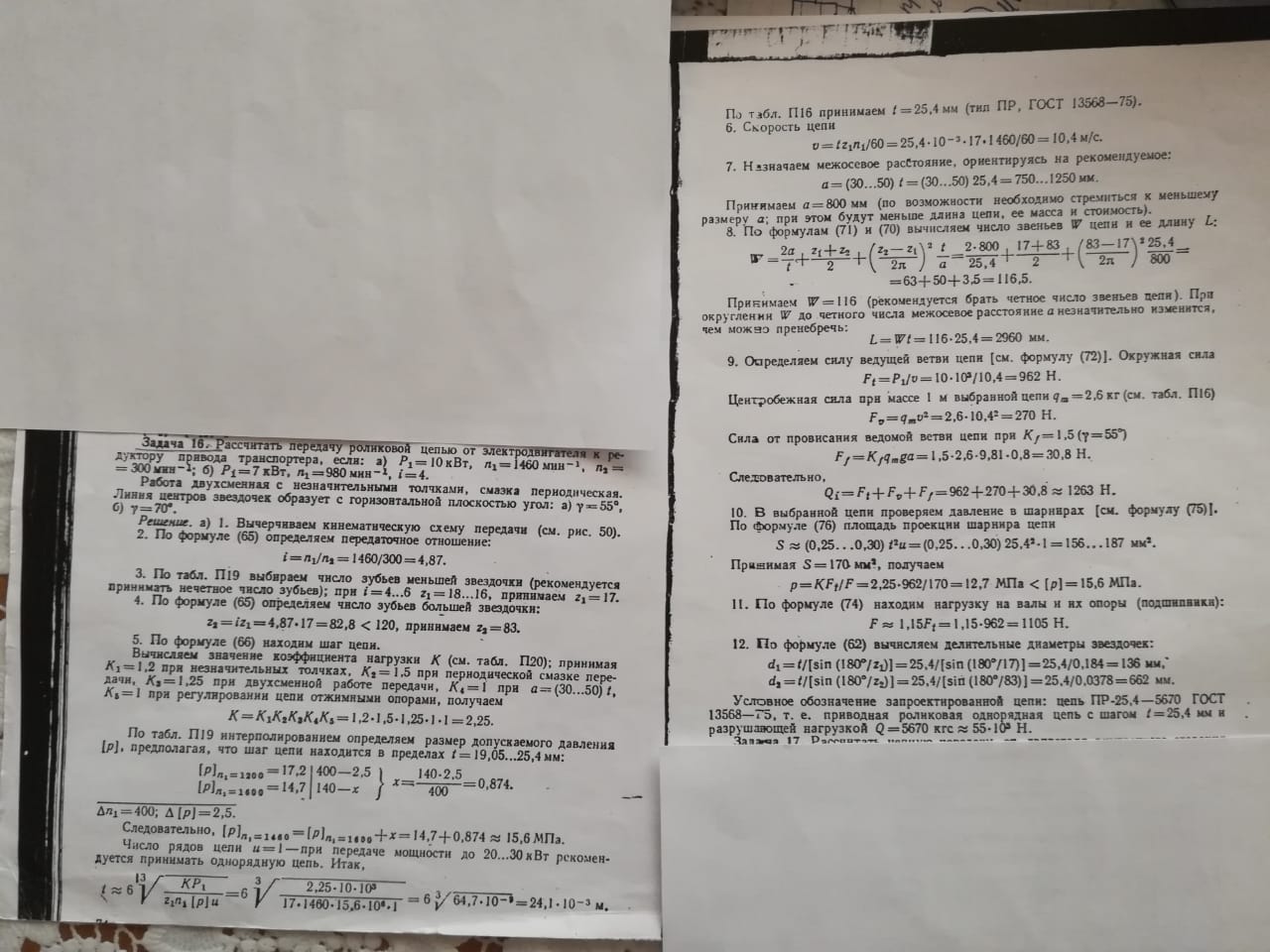          Список литературы:Детали машин: учебник / Куклин Н.Г., Куклина Г.С., Житков В.К., 9-е изд. перераб. и доп.- Москва: курс, НИС, НИЦ ИНФРА-М, 2019 - (Среднее профессиональное образование) // Режим доступа: znanium.com –Электронная библиотека система (ЭБС)Задание: Рассчитать передачу роликовой цепью от электродвигателя к редуктору привода транспортера.Индивидуальные задания пришлю личным сообщением.Ответы на задание (в любой форме: напечатанные или фото рукописного текста) высылать на электронную почту julia906323@gmail.com или zoom платформуСрок выполнения 8.04.20г.